LONGTON LANE PRIMARY SCHOOL                                                                                               SUBJECT:   Art                                           				                YEAR 2                                                                  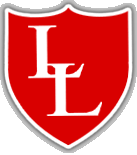                    ‘Believe and Achieve’National Curriculum Subject ContentPupils should be taught:to use a range of materials creatively to design and make products 1to use drawing, painting and sculpture to develop and share their ideas, experiences and imagination 2to develop a wide range of art and design techniques in using colour, pattern, texture, line, shape, form and space 3about the work of a range of artists, craft makers and designers, describing the differences and similarities between different practices and disciplines, and making links to their own work. 4National Curriculum Subject ContentPupils should be taught:to use a range of materials creatively to design and make products 1to use drawing, painting and sculpture to develop and share their ideas, experiences and imagination 2to develop a wide range of art and design techniques in using colour, pattern, texture, line, shape, form and space 3about the work of a range of artists, craft makers and designers, describing the differences and similarities between different practices and disciplines, and making links to their own work. 4National Curriculum Subject ContentPupils should be taught:to use a range of materials creatively to design and make products 1to use drawing, painting and sculpture to develop and share their ideas, experiences and imagination 2to develop a wide range of art and design techniques in using colour, pattern, texture, line, shape, form and space 3about the work of a range of artists, craft makers and designers, describing the differences and similarities between different practices and disciplines, and making links to their own work. 4Year3D ClayArchitect Study -Barbara HepworthSewing/PrintingDesigner Study - Victoria BeckhamPainting (self-portraits)Artist Study – Picasso23D/TextilesMake a clay model Use cutting, rolling, moulding and other techniquesCreate form and space in my artworkSketch BooksBegin to record their ideas and designs with annotationsKnowledgeSay how other artist/ craft maker/ designer have used colour, pattern and shapeCreate a piece of artwork in response to another artists workResearch the life of a famous artist/craft maker/ designer using different sourcesDrawingUse three different grades of pencil in their drawing (4B, 8B, HB)Use charcoal, pencil and pastelsCreate different tones using light and darkShow patterns and texture in their drawingsSketch BooksBegin to record their ideas and designs with annotationsPrintingDesign their own printing blockCreate a print using pressing, rolling, rubbing and stamping3D/TextilesSew fabrics together to create an item of clothingKnowledgeSay how other artist/ craft maker/ designer have used colour, pattern and shapeCreate a piece of artwork in response to another artists workResearch the life of a famous artist/craft maker/ designer using different sourcesDrawingUse charcoal, pencil and pastelsCreate different tones using light and darkShow patterns and texture in their drawingsFocus on a specific part of an artefact before drawing itPaintingMix paint to create all the secondary coloursMix and match colours, predict outcomesMake tints by adding whiteSketch BooksBegin to record their ideas and designs with annotationsKnowledgeSay how other artist/ craft maker/ designer have used colour, pattern and shapeCreate a piece of artwork in response to another artists workResearch the life of a famous artist/craft maker/ designer using different sourcesDrawingPaintingPrintingTextiles3DKnowledge